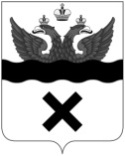                                                                                      №О внесении изменений в постановление администрации города Оренбурга от 20.02.2018 № 524-п В соответствии с пунктом 4 части 1 статьи 33 Устава муниципального образования «город Оренбург», принятого решением Оренбургского городского Совета от 28.04.2015 № 1015, пунктом 5 решения Оренбургского городского Совета от 28.04.2018 № 518 «О внесении изменений в Устав муниципального образования «город Оренбург», решением Оренбургского городского Совета от 11.10.2019 № 757 «Об утверждении структуры Администрации города Оренбурга», пунктом 5 распоряжения администрации города Оренбурга от 28.06.2010 № 28 «О мониторинге правоприменения муниципальных нормативных правовых актов муниципального образования «город Оренбург»:Внести в постановление администрации города Оренбурга 
от 20.02.2018 № 524-п «О ежегодном конкурсе «Человек года» муниципального образования «город Оренбург» следующие изменения:Приложения № 1– 4 к постановлению изложить в новой редакции согласно приложениям № 1– 4 к настоящему постановлению. Дополнить постановление приложением № 6 согласно приложению № 5 к настоящему постановлению.Настоящее постановление вступает в силу после его официального  опубликования в газете «Вечерний Оренбург» и подлежит размещению 
на официальном Интернет-портале города Оренбурга. Настоящее постановление подлежит передаче в уполномоченный орган исполнительной власти Оренбургской области для включения
в областной регистр муниципальных нормативных правовых актов.Поручить организацию исполнения настоящего постановления заместителю Главы города Оренбурга – руководителю аппарата администрации города Оренбурга Кулакову Д.Н.Глава города Оренбурга						         Д.В. КулагинПриложение № 1к постановлениюАдминистрации города Оренбургаот 19.11.2019 № 3341-пПОЛОЖЕНИЕо ежегодном конкурсе «Человек года»муниципального образования «город Оренбург»Общие положенияКонкурс «Человек года» муниципального образования «город Оренбург» (далее – Конкурс) проводится с целью выявления и поощрения граждан, занимающих активную жизненную позицию, проявивших себя
в формировании, сохранении и развитии культурного, экономического
и общественного имиджа города Оренбурга, сохранении и развитии культурных традиций, достигших профессиональных успехов.Настоящее положение (далее – Положение) устанавливает порядок, сроки и условия проведения Конкурса, порядок принятия решения  о награждении муниципальным знаком города Оренбурга «Человек года», порядок оформления диплома о награждении, описание знака и диплома 
о награждении, порядок вручения муниципального знака города Оренбурга «Человек года» (далее – знак «Человек года»).Знаком «Человек года» награждаются граждане Российской Федерации, иностранные граждане и лица без гражданства, получившие общественное признание профессиональных достижений в экономической, социальной, творческой, спортивной и общественной деятельности и иных заслуг на благо города Оренбурга. Знак «Человек года» относится 
к муниципальным наградам города Оренбурга.Задачи КонкурсаЗадачами Конкурса являются:повышение социального статуса жителя города Оренбурга, который успешно реализует свои деловые качества, профессиональный и творческий потенциал, активно участвует в гражданских и общественных инициативах, вносит значительный вклад в развитие города;демонстрация вклада жителей города Оренбурга в его развитие; активизация жителей города Оренбурга в производственных, политических и общественных процессах;создание и продвижение позитивного имиджа жителя города Оренбурга.Перечень номинаций КонкурсаКонкурс проводится по следующим номинациям:«Инженер года»;«Медиа-профи года»;«Медицинский работник года»;«Молодой специалист года»;«Педагог года»;«Перспектива года»;«Предприниматель года»;«Работник жилищно-коммунального хозяйства года»;«Работник культуры и искусства года»;«Работник сельского хозяйства года»;«Рабочий года Южного округа»;«Рабочий года Северного округа»;«Социальный работник года»;«Спортсмен года»;«Строитель года»;«Транспортник года»;«Финансист года»;«Юрист года»;«Общественное признание».Для каждой номинации определяется отраслевой (функциональный) или территориальный орган Администрации города Оренбурга, ответственный за организацию работы по номинациям Конкурса, согласно приложению № 4 к настоящему постановлению.Участники КонкурсаВ Конкурсе могут участвовать лица, осуществляющие экономическую, социальную, творческую, учебную, спортивную, общественную или иную деятельность в организациях, расположенных 
на территории муниципального образования «город Оренбург», и достигшие значительных результатов в своей сфере деятельности, а также иных заслуг на благо города Оренбурга.Участие в конкурсе является добровольным. Согласие 
о добровольном участии в конкурсе оформляется в письменной форме 
в соответствии с приложением № 2 к Положению.В номинации «Общественное признание» могут участвовать лица, чьи поступки или дела заслуживают внимания общественности. Критериями участия в Конкурсе в данной номинации являются:совершение социально значимого или героического поступка; деятельность по реализации социально значимых проектов; благотворительная деятельность. В номинации «Молодой специалист года» возраст претендента 
не должен превышать тридцати лет.Условия и порядок предоставления документов 
для участия в Конкурсе Заявки на участие в Конкурсе подаются через официальный Интернет-портал города Оренбурга не позднее 10 февраля по форме согласно приложению № 1 к Положению.К заявке представляются следующие документы:согласие претендента по форме согласно приложению № 2 
к Положению;ходатайство с указанием оснований для выдвижения на получение награды (характеристика деятельности, заслуг, достижений) в произвольной форме;документы, подтверждающие достижения претендента за прошедший год (награды, дипломы, грамоты, благодарности, публикации, фотографии (при их наличии);цветная фотография претендента в электронном формате на светлом однотонном фоне.Все документы представляются в электронном варианте в виде сканированных копий цветного формата.Материалы, представленные на Конкурс, не возвращаются.Условия и сроки проведения Конкурса, 
порядок принятия решения о награжденииПодготовку и проведение Конкурса осуществляют организационный комитет в составе согласно приложению № 3 к настоящему постановлению совместно c отраслевыми (функциональными) 
и территориальными органами Администрации города Оренбурга, ответственными за номинации Конкурса, согласно приложению № 4 
к настоящему постановлению.Организационный комитет осуществляет следующие функции:организация информационного оповещения о проведении Конкурса;обеспечение подготовки и рассылки писем за подписью Главы города Оренбурга на имя руководителей предприятий, учреждений и организаций всех форм собственности (далее – организации) о проведении Конкурса;обеспечение приема заявок через официальный Интернет-портал города Оренбурга www.orenburg.ru; направление запроса в Оренбургский городской Совет 
о предоставлении кандидатов для включения в состав экспертных комиссий по номинациям и доведение информации до отраслевых (функциональных) 
и территориальных органов Администрации города Оренбурга, ответственных за номинации.организация освещения через средства массовой информации 
о проведении Конкурса и подведении итогов;обеспечение деятельности экспертного совета;осуществление подготовки и проведения торжественной церемонии награждения победителей Конкурса;рассмотрение иных вопросов, возникших в ходе подготовки 
и проведения Конкурса. Отраслевые (функциональные) и территориальные органы Администрации города Оренбурга, ответственные за номинации Конкурса, обеспечивают подготовку списков предприятий, учреждений и организаций всех форм собственности (далее – организации) с указанием достоверных данных (фамилия, имя, отчество руководителя, наименование организации, адрес, контактный телефон) для рассылки писем за подписью Главы города Оренбурга о проведении Конкурса. Актуальные и достоверные списки организаций направляются 
в управление организационной работы администрации города Оренбурга 
в срок до 1 ноября ежегодно. Для рассмотрения и анализа поступивших в организационный комитет конкурсных материалов формируются составы экспертных комиссий по каждой номинации согласно приложению № 5 к настоящему постановлению.В состав экспертной комиссии входят не менее пяти человек, в их числе не менее двух депутатов Оренбургского городского Совета и двух представителей общественности. Возглавляет экспертную комиссию председатель – руководитель или заместитель руководителя отраслевого (функционального) или территориального органа Администрации города Оренбурга, ответственный за соответствующую номинацию. Для рассмотрения поступивших от экспертных комиссий конкурсных материалов претендентов  и определения победителей Конкурса формируется экспертный совет в составе согласно приложению № 2 
к настоящему постановлению. Конкурс проводится в три этапа.1 этап – сбор заявок претендентов на участие в Конкурсе. Сбор заявок осуществляет организационный комитет на официальном Интернет-портале города Оренбурга. Организационный комитет в срок не более трех рабочих дней после получения материалов претендента на участие в Конкурсе направляет 
их в адрес экспертной комиссии, ответственной за номинацию.В случае если заявка представлена не в полном объеме, 
организационный комитет направляет заявку в соответствующую экспертную комиссию для оказания консультативной помощи.Сроки проведения: с 1 декабря по 15 февраля.2 этап – проведение  отбора  участников  Конкурса  в экспертных комиссиях.В срок до 15 февраля организационный комитет направляет материалы претендентов на участие в Конкурсе в экспертные комиссии, за исключением материалов претендентов на участие в Конкурсе в номинации «Общественное признание». Заявки претендентов для участия в конкурсе отклоняются решением  экспертной комиссии соответствующей номинации в случае предоставления заведомо недостоверной информации.В случае представления претендентом на участие в Конкурсе материалов не в полном объеме, председатель экспертной комиссии имеет право запрашивать дополнительную информацию о претенденте.Оценка участников конкурса производится по балльной системе или иным критериям, в случае если они определены в положении отраслевого (функционального) и территориального органа Администрации города Оренбурга о критериях оценки претендента, или принятым решением экспертной комиссии, оформленным протоколом заседания.По итогам рассмотрения заявок с представленными документами экспертной комиссией в ходе прямого подсчета баллов и применении иных критериев определяются три финалиста в каждой номинации. Финалистами признаются претенденты, набравшие наибольшее количество баллов и голосов членов экспертной комиссии. При равенстве баллов/голосов                   балл/голос председателя является решающим.Решение оформляется протоколом и направляется в экспертный совет не позднее 10 марта.Конкурс в номинации «Общественное признание» проводится                      без участия экспертной комиссии посредством интернет-голосования. Поступившие в организационный комитет Конкурса материалы                    по номинации «Общественное признание» размещаются на официальном Интернет-портале города Оренбурга для проведения голосования. Сроки проведения: с 15 февраля по 10 марта. 3 этап – определение победителей Конкурса.Определение победителей Конкурса осуществляется на заседании экспертного совета, где рассматриваются кандидатуры финалистов Конкурса по каждой номинации в соответствии с протоколами экспертных комиссий. Общее количество победителей Конкурса – не более 38 человек.Экспертный совет имеет право запрашивать подлинники документов.Решение принимается открытым голосованием простым большинством голосов. В случае равенства голосов решающим является голос председателя экспертного совета.Решение экспертного совета оформляется протоколом. На основании решения экспертного совета издается постановление Администрации города Оренбурга.Срок проведения: с 10 по 30 марта.В номинации «Общественное признание» экспертный совет Конкурса определяет победителя из трех финалистов, определившихся                    по итогам интернет-голосования. В случае равенства голосов решающим является голос председателя экспертного совета. Фотографии победителей Конкурса размещаются на Доске почета, расположенной в сквере «4 апреля» по адресу г. Оренбург, пр-кт Парковый / 
ул. Постникова / ул. Коммунаров.Обеспечение надлежащего состояния Доски почета обеспечивается департаментом  градостроительства и земельных отношений администрации города Оренбурга.Порядок оформления диплома о награждении, описание знака и диплома о награждении, порядок вручения знака «Человек года»По итогам Конкурса победителей награждают знаком «Человек года», дипломом о награждении знаком «Человек года» и памятным сувениром.Управление делами администрации города Оренбурга организует приобретение диплома «Человек года» и знака «Человек года» 
в соответствии с законодательством, регулирующим отношения, возникающие в связи с закупкой товаров, работ, услуг для государственных 
и муниципальных нужд.Знак «Человек года» представляет собой форму круга, выполнен из латуни с эмалью и под позолоту. В центре на бордовой эмали расположено изображение герба города Оренбурга, залитое цветной эмалью. Над гербом – надпись «ОРЕНБУРГ», под гербом надпись «ЧЕЛОВЕК ГОДА». Диаметр знака: 32 мм. На оборотной стороне знака имеется приспособление для крепления к одежде.Знак упакован в пластиковый футляр, обшитый темно-красным флоком. Футляр в основании имеет под нагрудный знак флокированный ложемент темно-красного цвета. Диплом о награждении знаком «Человек года» представляет собой плакетку, изготовленную из мелкодисперсионной фракции (МДФ) коричневого цвета с покрытием под шпон, размером 305х227х15 мм (А4).             На лицевой стороне плакетки полированный алюминий, цвет «золото», поверхность глянцевая, размер – 180х270х0,5 мм. Диплом о награждении знаком «Человек года» подписывается путем факсимильного воспроизведения подписи Главы города Оренбурга. Награждение победителей Конкурса производится Главой города Оренбурга или уполномоченным им представителем в торжественной обстановке с участием средств массовой информации.Организацию участия победителей Конкурса в торжественной церемонии осуществляет отраслевой (функциональный) или территориальный орган Администрации города Оренбурга, ответственный 
за организацию работы по номинациям Конкурса.Учет и хранение наградных символов осуществляется управлением делами администрации города Оренбурга.Приложение № 1к Положению о ежегодном конкурсе «Человек года» муниципального образования «город Оренбург»ФОРМА ЗАЯВКИна участие в ежегодном конкурсе «Человек года»муниципального образования «город Оренбург»Приложение № 2к Положению о ежегодном конкурсе «Человек года» муниципального образования «город Оренбург»СОГЛАСИЕЯ, __________________________________________________________,даю согласие на рассмотрение моей кандидатуры в качестве участника 
ежегодного конкурса «Человек года» муниципального образования «город Оренбург» в номинации_____________________________________________. _________		        ____________				________________	дата	                    	подпись                        		           		расшифровкаПриложение № 2 к постановлению Администрации города Оренбурга от 19.11.2019 № 3341-пСОСТАВэкспертного совета ежегодного конкурса «Человек года» муниципального образования «город Оренбург»Члены совета:Приложение № 3 к постановлению Администрации города Оренбургаот 19.11.2019 № 3341-пСОСТАВорганизационного комитета по подготовке и проведению ежегодного конкурса «Человек года» муниципального образования  «город Оренбург»Члены комитета:Приложение № 4 к постановлению Администрации города Оренбурга от 19.11.2019 № 3341-пПЕРЕЧЕНЬотраслевых (функциональных) и территориальных органов Администрации города Оренбурга, ответственных за организацию работы по номинациям ежегодного конкурса «Человек года» муниципального образования «город Оренбург»Приложение № 5 к постановлению Администрации города Оренбурга от 19.11.2019 № 3341-пСОСТАВэкспертной комиссии по номинации «Инженер года»муниципального образования «город Оренбург»Члены комиссии:СОСТАВэкспертной комиссии по номинации «Медиа-профи года»муниципального образования «город Оренбург»Члены комиссии:СОСТАВэкспертной комиссии по номинации «Медицинский работник года»муниципального образования «город Оренбург»Члены комиссии:СОСТАВэкспертной комиссии по номинации «Социальный работник года»муниципального образования «город Оренбург»Члены комиссии:СОСТАВэкспертной комиссии по номинации «Молодой специалист года»муниципального образования «город Оренбург»Члены комиссии:СОСТАВэкспертной комиссии по номинации «Перспектива года»муниципального образования «город Оренбург»Члены комиссии:СОСТАВэкспертной комиссии по номинации «Педагог года»муниципального образования «город Оренбург»Члены комиссии:СОСТАВэкспертной комиссии по номинации «Предприниматель года»муниципального образования «город Оренбург»Члены комиссии:СОСТАВэкспертной комиссии по номинации «Работник сельского хозяйства года»муниципального образования «город Оренбург»Члены комиссии:СОСТАВэкспертной комиссии по номинации «Работник жилищно-коммунального хозяйства года»муниципального образования «город Оренбург»Члены комиссии:СОСТАВэкспертной комиссии по номинации «Работник культуры и искусства года»муниципального образования «город Оренбург»Члены комиссии:СОСТАВэкспертной комиссии по номинации «Рабочий года Южного округа»муниципального образования «город Оренбург»Члены комиссии:СОСТАВэкспертной комиссии по номинации «Рабочий года Северного округа»муниципального образования «город Оренбург»Члены комиссии:СОСТАВэкспертной комиссии по номинации «Спортсмен года»муниципального образования «город Оренбург»Члены комиссии:СОСТАВэкспертной комиссии по номинации «Строитель года»муниципального образования «город Оренбург»Члены комиссии:СОСТАВэкспертной комиссии по номинации «Транспортник года»муниципального образования «город Оренбург»Члены комиссии:СОСТАВэкспертной комиссии по номинации «Финансист года»муниципального образования «город Оренбург»Члены комиссии:СОСТАВэкспертной комиссии по номинации «Юрист года»муниципального образования «город Оренбург»Члены комиссии:19.11.20193341-пФамилия, имя, отчествоДата рождения (число, месяц, год)Место работы или учебы(полное название)ФИО, должность руководителяДолжность претендентаСтаж работы претендента(для работающих граждан):общий;в данной организацииОбразование (среднее, среднее профессиональное, высшее)Сотовый телефон претендентаФамилия, имя, отчество контактного лицаРабочий телефон контактного лицаНоминацияИнформация, содержащая основания для выдвижения (характеристика деятельности и заслуг, материалы, свидетельствующие о признании этих заслуг)Документы, подтверждающие достижения претендента (награды, дипломы, грамоты, сертификаты, публикации и т.д.)Согласие на обработку персональных данныхСогласно статье 9 Федерального закона от 27.07.2006 № 152-ФЗ «О персональных данных» по своей воле и в своих интересах даю согласие Администрации города Оренбурга на обработку своих персональных данных с использованием средств автоматизации, а также без использования таких средств с целью создания базы данных участников Конкурса, размещения информации об участии, конкурсных работах 
и победителях на Интернет-портале города Оренбурга. В соответствии с данным согласием мною может быть предоставлена для обработки следующая информация: фамилия, имя, отчество, дата рождения, возраст, должность, место работы. Настоящее согласие предоставляется на осуществление действий в отношении моих персональных данных, которые необходимы или желаемы 
для достижения указанных выше целей, включая сбор, запись, систематизацию, накопление, хранение, уточнение (обновление, изменение), извлечение, использование, передачу (распространение, предоставление, доступ), обезличивание, блокирование, удаление, уничтожение. Разрешаю использовать в качестве общедоступных персональных данных фамилию, имя, отчество, должность, место работы, сведения об участии в конкурсе, сведения о результатах участия в конкурсе. Разрешаю публикацию вышеуказанных общедоступных персональных данных, в том числе посредством информационно-телекоммуникационной сети Интернет, в целях, указанных в настоящем согласии. Принимаю, что решение может быть принято на основании исключительно автоматизированной обработки персональных данных. Настоящее согласие выдано 
без ограничения срока его действия. Отзыв настоящего согласия осуществляется предоставлением в Администрацию города Оренбурга письменного заявления об отзыве согласия на обработку персональных данных. Настоящим принимаю, что при отзыве настоящего согласия уничтожение моих персональных данных будет осуществлено 
в тридцатидневный срок, если иное не предусмотрено законодательством Российской Федерации. В случае изменения моих персональных данных обязуюсь сообщать об этом 
в Администрацию города Оренбурга в десятидневный срок.Председатель    – Глава города ОренбургаСекретарь         – начальник управления организационной работы администрации города ОренбургаПредседатель Оренбургского городского Совета (по согласованию)Первый заместитель Главы города ОренбургаЗаместитель Главы города Оренбурга по градостроительству, земельным вопросам и дорожному хозяйствуЗаместитель Главы города Оренбурга – руководитель аппарата администрации города ОренбургаЗаместитель Главы города Оренбурга по экономике и финансамЗаместитель Главы города Оренбурга по социальным вопросамЗаместитель Главы города Оренбурга по правовым вопросамЗаместитель Главы города Оренбурга по вопросам жилищно-коммунального хозяйства и транспортаРуководитель аппарата Оренбургского городского Совета                              (по согласованию)Председатель Совета Старейшин города Оренбурга (по согласованию)Председатель Федерации организаций профсоюзов Оренбургской области (по согласованию)Председатель–заместитель Главы города Оренбурга – руководитель аппарата администрации города Оренбурга Заместитель председателя–начальник управления организационной работы администрации города ОренбургаСекретарь–главный специалист управления организационной работы администрации города ОренбургаНачальник управления по информационной политике администрации города ОренбургаНачальник управления по информатике и связи администрации города ОренбургаНачальник управления делами администрации города Оренбурга№Отраслевой (функциональный) и территориальный органАдминистрации города ОренбургаНазвание номинацииУправление экономики и перспективного развития «Инженер года»Управление по информационной политике«Медиа-профи года»Управление по социальной политике «Медицинский работник года»Управление по социальной политике «Социальный работник года»Управление молодежной политики«Молодой специалист года»Управление молодежной политики«Перспектива года»Управление  образования «Педагог года»Комитет потребительского рынка, услуг и развития предпринимательства«Предприниматель года»Комитет потребительского рынка, услуг и развития предпринимательства«Работник сельского хозяйства года»Управление жилищно-коммунального хозяйства«Работник жилищно-коммунального хозяйства года»Управление  по культуре и искусству«Работник культуры и искусства года»Администрация  Южного округа«Рабочий года Южного округа»Администрация  Северного округа«Рабочий года Северного округа»Комитет по физической культуре и спорту«Спортсмен года»Управление строительства и дорожного хозяйства«Строитель года»Управление  пассажирского транспорта«Транспортник года»Финансовое  управление«Финансист года»Управление  по правовым вопросам«Юрист года»Управление  организационной работы«Общественное признание»Бинковский Евгений Анатольевич  –председатель комиссии, начальник управления экономики и перспективного развития администрации города ОренбургаАнохин Александр Федорович –депутат Оренбургского городского Совета (по согласованию)Батурин Денис Дмитриевич–депутат Оренбургского городского Совета (по согласованию)ВласовАлександр Александрович –заместитель директора регионального объединения работодателей Оренбургского областного союза промышленников и предпринимателей (по согласованию)Конарев Сергей Владимирович –заместитель главного конструктора акционерного общества «Производственное объединение «Стрела» (по согласованию)Макаров Олег Михайлович–заместитель начальника управления экономики и перспективного развития администрации города ОренбургаНечеухин Владимир Васильевич–помощник генерального директора открытого акционерного общества «Завод бурового оборудования» (по согласованию)Попова Полина Владимировна–председатель комиссии, начальник отдела аналитики управления по информационной политике администрации города ОренбургаАфанасова Елена Владимировна–депутат Оренбургского городского Совета (по согласованию)Иванова Елена Викторовна–депутат Оренбургского городского Совета (по согласованию)Клишина Ольга Олеговна–главный редактор газеты «Комсомольская правда» Оренбург» (по согласованию)Летунов Владислав Владимирович–директор общества с ограниченной ответственностью «Телекомпания РИАД» (по согласованию)Золотухина Светлана Алексеевна–председатель комиссии, начальник управления по социальной политике администрации города ОренбургаДаньшина Татьяна Борисовна–секретарь комиссии, начальник отдела по охране здоровья граждан управления по социальной политике администрации города ОренбургаАлешина Ирина Александровна–начальник отдела организации медицинской помощи взрослому населению министерства здравоохранения Оренбургской области (по согласованию)Балуева Людмила Викторовна–заместитель начальника управления по социальной политике администрации города ОренбургаКашпар Евгений Викторович–депутат Оренбургского городского Совета (по согласованию)Курочкин Николай Иванович–председатель Оренбургской городской общественной организации пенсионеров, инвалидов-ветеранов войн, труда, вооруженных сил и правоохранительных органов (по согласованию)Пономаренко Алексей Валерьевич–депутат Оренбургского городского Совета (по согласованию)Смолягина Наталия Владимировна–депутат Оренбургского городского Совета (по согласованию)Широкова Галина Николаевна–председатель Оренбургской городской общественной организации многодетных родителей «Семейный очаг» (по согласованию)Золотухина Светлана Алексеевна–председатель комиссии, начальник управления                по социальной политике администрации города ОренбургаТворогова Наталья Александровна–секретарь комиссии, главный специалист управления по социальной политике администрации города ОренбургаБалуева Людмила Викторовна–заместитель начальника управления по социальной политике администрации города ОренбургаБуравов Николай Васильевич–директор государственного бюджетного учреждения социального обслуживания «Комплексный центр социального обслуживания населения» в Северном округе города Оренбурга (по согласованию)Есина Акбикеш Кабдалловна–начальник отдела организации социального обслуживания населения министерства социального развития Оренбургской области (по согласованию)Кузьмина Елена Вячеславовна–начальник управления семейной политики министерства социального развития Оренбургской области (по согласованию)Курочкин Николай Иванович–председатель Оренбургской городской общественной организации пенсионеров, инвалидов-ветеранов войн, труда, вооруженных сил и правоохранительных органов (по согласованию)Михайлина Ирина Юрьевна–директор государственного бюджетного учреждения социального обслуживания «Комплексный центр социального обслуживания населения» в Южном округе города Оренбурга (по согласованию)Попцов Сергей Борисович–депутат Оренбургского городского Совета (по согласованию)Синенок Олег Анатольевич–депутат Оренбургского городского Совета (по согласованию)Широкова Галина Николаевна–председатель Оренбургской городской общественной организации многодетных родителей «Семейный очаг» (по согласованию)Павленко Анна Александровна–председатель комиссии, начальник управления молодежной политики администрации города ОренбургаРепина Елизавета Сергеевна –секретарь комиссии, ведущий специалист управления молодежной политики администрации города ОренбургаЗахаров Кирилл Павлович–специалист 1 категории управления молодежной политики администрации города ОренбургаКлимантова Татьяна Юрьевна–заместитель главы Северного округа города Оренбурга по социальным и организационно-информационным вопросамКодяков Михаил Григорьевич–директор государственного казенного учреждения «Центр занятости населения города Оренбурга и Оренбургского района» (по согласованию)Ломакина Наталья Михайловна–директор муниципального автономного учреждения «Молодежный центр города Оренбурга»Маер Алла Гершевна–исполнительный директор Оренбургской городской молодежной общественной организации работающей молодежи «Профи» (по согласованию)Макаров Олег Михайлович–заместитель начальника управления экономики и перспективного развития администрации города ОренбургаПерелетов Василий Владимирович–депутат Оренбургского городского Совета (по согласованию)Сидорова Ольга Васильевна–ведущий специалист управления молодежной политики администрации города ОренбургаШепель Игорь Викторович–депутат Оренбургского городского Совета (по согласованию)Павленко Анна Александровна–председатель комиссии, начальник управления молодежной политики администрации города ОренбургаРепина Елизавета Сергеевна–секретарь комиссии, ведущий специалист управления молодежной политики администрации города ОренбургаАфанасова Елена Владимировна–депутат Оренбургского городского Совета (по согласованию)Горохов Алексей Валерьевич–депутат Оренбургского городского Совета (по согласованию)Дужников Сергей Александрович–председатель молодежного правительства Оренбургской области (по согласованию)Каменева Елена Григорьевна–председатель Совета проректоров ВУЗов Оренбургской области, проректор по социальной   и воспитательной работе федерального государственного бюджетного образовательного учреждения высшего образования «Оренбургский государственный педагогический университет» (по согласованию)Ломакина Наталья Михайловна–директор муниципального автономного учреждения «Молодежный центр города Оренбурга»Окзусян Татьяна Петровна–начальник отдела общего образования управления образования администрации города ОренбургаПоляков Илья Михайлович–председатель Оренбургской областной общественной организации Российского союза молодежи (по согласованию)Рябова Наталья Владимировна–заместитель главы Южного округа города Оренбурга по социальным и организационным вопросамРакова Екатерина Сергеевна–руководитель Ассоциации национальных молодежных общественных объединений Оренбургской области «ВМЕСТЕ» Оренбургского регионального отделения Общероссийского общественного движения «Всероссийский межнациональный союз молодежи» (по согласованию)Гордеева Нина Алексеевна–председатель комиссии, начальник управления образования администрации города ОренбургаГлуховская Елена Александровна–заместитель начальника управления образования администрации города ОренбургаИванова Елена Викторовна–депутат Оренбургского городского Совета (по согласованию)Карандакова Лариса Александровна –начальник отдела муниципальной службы, юридического и документационного обеспечения управления образования администрации города ОренбургаКашкарова Галина Александровна–начальник отдела воспитания и дополнительного образования управления образования администрации города ОренбургаКлейман Светлана Евгеньевна–заместитель начальника управления образования администрации города ОренбургаНазарова Юлия Евгеньевна –главный специалист отдела муниципальной службы, юридического и документационного обеспечения управления образования администрации города ОренбургаРыжинский Александр Вячеславович–председатель Оренбургской городской профсоюзной организации работников народного образования и науки Российской Федерации, член коллегии управления образования администрации города Оренбурга (по согласованию)Чихирников Валерий Викторович–депутат Оренбургского городского Совета (по согласованию)Колбанев Юрий Анатольевич–председатель комиссии, председатель комитета потребительского рынка, услуг и развития предпринимательства администрации города ОренбургаАвдеев Олег Николаевич–президент Союза «Торгово-промышленная палата Оренбургской области» (по согласованию)Беседина Анна Ракомжановна–директор общества с ограниченной ответственностью «Сервисбыттехника» (по согласованию)Булгаков Виктор Петрович–депутат Оренбургского городского Совета (по согласованию)Гончаров Денис Викторович–генеральный директор общества с ограниченной ответственностью «Пластик» (по согласованию)Мысик Андрей Николаевич–депутат Оренбургского городского Совета (по согласованию)Склонюк Вячеслав Иванович–президент некоммерческой микрокредитной компании «Оренбургский областной фонд поддержки малого предпринимательства» (по согласованию)Колбанев Юрий Анатольевич–председатель комиссии, председатель комитета потребительского рынка, услуг и развития предпринимательства администрации города ОренбургаВеличко Павел Васильевич–глава администрации с. Краснохолм Гадушкин Александр Владимирович–начальник отдела сельскохозяйственной продукции сырья и продовольствия комитета потребительского рынка, услуг и развития предпринимательства администрации города ОренбургаГолодников Виктор Петрович–директор общества с ограниченной ответственностью «Агрофирма «Промышленная» (по согласованию)Гридасов Сергей Иванович–советник генерального директора общества с ограниченной ответственностью «Агрофирма «Краснохолмская» (по согласованию)Климушкин Евгений Викторович–глава администрации п. НижнесакмарскийКурындин Валерий Федорович–депутат Оренбургского городского Совета (по согласованию)Лукин Олег Николаевич–глава администрации с. ПрудыПоляков Александр Юрьевич–депутат Оренбургского городского Совета (по согласованию)Сладков Юрий Викторович–глава администрации п. БердянкаФилатов Евгений Анатольевич–глава администрации с. ГородищеШемякин Александр Павлович–глава администрации п. СамородовоЮсупова Ольга Николаевна–глава администрации п. КаргалаФилиппов Олег Валерьевич–председатель экспертной комиссии, начальник управления жилищно-коммунального хозяйства администрации города ОренбургаСидоров Евгений Александрович–заместитель председателя экспертной комиссии, заместитель начальника управления жилищно-коммунального хозяйства администрации города ОренбургаАбдульманов Игорь Назырович–депутат Оренбургского городского Совета (по согласованию)Кожемякина Раиса Григорьевна–председатель Оренбургской областной организации общероссийского профессионального Союза работников жизнеобеспечения (по согласованию)Матвеева Любовь Николаевна–начальник отдела координации деятельности по управлению жилищным фондом управления жилищно-коммунального хозяйства администрации города Оренбурга, председатель комитета первичной профсоюзной организацииСиниченко Виктория Николаевна–депутат Оренбургского городского Совета (по согласованию)Тарасова Марина Александровна–представитель Ассоциации организаций в сфере жилищно-коммунального хозяйства «ОРЕНЖКХ» (по согласованию)Таскина Наталия Александровна–председатель комиссии, начальник управления по культуре и искусству администрации горда ОренбургаБровко Наталия Валерьевна–член Оренбургской областной организации Всероссийской творческой общественной организации «Союз художников России» (по согласованию)ЕгоровВладимир Владимирович–депутат Оренбургского городского Совета (по согласованию)Емельянова Людмила Владимировна–директор муниципального бюджетного учреждения «Библиотечная информационная система» города Оренбурга, заслуженный работник культуры города Оренбурга (по согласованию)Серебрийская Ольга Станиславовна–художественный руководитель и дирижер муниципального учреждения культуры «Оренбургский муниципальный камерный хор», заслуженный деятель искусств России (по согласованию)Симонова Людмила Олеговна–председатель Оренбургской областной организации Российский профсоюз работников культуры (по согласованию)Хрипун Виктор Иванович–руководитель муниципального духового оркестра «Оренбург» (по согласованию)Чихирников Валерий Викторович–депутат Оренбургского городского Совета (по согласованию)Гузаревич Артем Валентинович–председатель комиссии, глава Южного округа города ОренбургаДаминов Дамир Бариевич –председатель совета ветеранов Ленинского района города Оренбурга (по согласованию)Дементьев Александр Геннадьевич–исполнительный директор общества с ограниченной ответственностью «Оренбургский радиатор» (по согласованию)Курников Владимир Николаевич–депутат Оренбургского городского Совета (по согласованию)Медведев Александр Константинович–генеральный директор открытого акционерного общества «Завод бурого оборудования» (по согласованию)Мотылев Александр Владимирович–председатель совета ветеранов Центрального района города Оренбурга (по согласованию)Оплеснин Сергей Петрович–директор общества с ограниченной ответственностью «Технология» (по согласованию)Рябова Наталья Владимировна–заместитель главы Южного округа города Оренбурга по социальным и организационным вопросамШепель Игорь Викторович–депутат Оренбургского городского Совета (по согласованию)Бунегин Игорь Федорович–председатель комиссии, глава Северного округа города ОренбургаКлимантова Татьяна Юрьевна–сопредседатель комиссии, заместитель главы Северного округа города Оренбурга по социальным и организационно-информационным вопросамХижняк Ольга Михайловна–секретарь комиссии, ведущий специалист организационно-информационного отдела и АСУ Администрации Северного округа города ОренбургаБеличенко Ирина Пантелеевна–ведущий специалист по развитию персонала и кадровой работы Оренбургской дистанции электроснабжения Южно-Уральской дирекции по энергообеспечению – структурного подразделения «Трансэнерго» – филиала открытого акционерного общества «Российские железные дороги» (по согласованию)Гончаров Денис Викторович–генеральный директор общества с ограниченной ответственностью «Пластик» (по согласованию)Косенкова Вера Вениаминовна–начальник организационно-информационного отдела и АСУ Администрации Северного округа города ОренбургаРащупкина Татьяна Владимировна–ведущий специалист по работе с персоналом открытого акционерного общества «Нефтемаслозавод» (по согласованию)Старков Дмитрий Александрович–депутат Оренбургского городского Совета (по согласованию)Шмарин Александр Анатольевич–депутат Оренбургского городского Совета (по согласованию)Щавелев Евгений Владимирович–начальник департамента правового обеспечения деятельности акционерного общества «Производственное объединение «Стрела» (по согласованию)Юсупбаев Ранит Рашитович–председатель комиссии, председатель комитета по физической культуре и спорту администрации города ОренбургаАбдульманов Игорь Назырович–депутат Оренбургского городского Совета, президент региональной общественной организации «Федерация дзюдо Оренбургской области» (по согласованию)Белкин Александр Борисович–заместитель председателя комитета по физической культуре и спорту администрации города ОренбургаДрантусов Павел Григорьевич–вице-президент общественной организации «Федерация бокса Оренбургской области» (по согласованию)Иванаев Иван Федорович–директор государственного бюджетного профессионального образовательного учреждения «Училище (техникум) Олимпийского резерва» (по согласованию)Кузьмин Александр Станиславович–депутат Оренбургского городского Совета, директор государственного казенного общеобразовательного учреждения «Специальная (коррекционная) школа-интернат № 1» города Оренбурга (по согласованию)Холодов Андрей Александрович–начальник управления физической культуры и спорта министерства физической культуры, спорта и туризма Оренбургской области (по согласованию)Гаврилов Виталий Александрович–председатель комиссии, начальник управления строительства и дорожного хозяйства администрации города ОренбургаБайгелова Дина Аскаровна–секретарь комиссии, заместитель начальника управления строительства и дорожного хозяйства администрации города ОренбургаГнездилова Ольга Ивановна–начальник юридического отдела управления строительства и дорожного хозяйства администрации города ОренбургаКузьмин Алексей Геннадьевич –депутат Оренбургского городского Совета (по согласованию)Попов Александр Анатольевич–депутат Оренбургского городского Совета (по согласованию)Рындак Владимир Михайлович–председатель Дисциплинарного комитета саморегулируемой организации Ассоциации «Альянс строителей Оренбуржья» (по согласованию)Сальникова Ольга Сергеевна –начальник отдела бухгалтерского учета и отчетности управления строительства и дорожного хозяйства администрации города ОренбургаТаушев Андрей Александрович–генеральный директор саморегулируемой организации Ассоциации «Альянс строителей Оренбуржья» (по согласованию)Хавилов Андрей Владимирович–депутат Оренбургского городского Совета (по согласованию)Шестаков Виктор Федорович–председатель комиссии, начальник управления пассажирского транспорта администрации города ОренбургаСанкова Надежда Викторовна–секретарь комиссии, главный специалист управления пассажирского транспорта администрации города ОренбургаДанильчук Владимир Евгеньевич–председатель Оренбургского регионального автотранспортного профсоюза (по согласованию)Иванищев Анатолий Сергеевич–заместитель начальника управления пассажирского транспорта администрации города ОренбургаКорнеева Надежда Васильевна–председатель Оренбургской областной общественной организации инвалидов «Школа независимой жизни» (по согласованию)Кузнецов Александр Николаевич–генеральный директор общества с ограниченной ответственностью «Оренбург-РеалСтрой», депутат Законодательного Собрания Оренбургской области (по согласованию)Масленников Александр Иванович–депутат Оренбургского городского Совета (по согласованию)Рассоха Владимир Иванович–декан транспортного факультета федерального государственного бюджетного образовательного учреждения высшего образования «Оренбургский государственный университет» (по согласованию)Сафиуллин Артем Рафаильевич–депутат Оренбургского городского Совета (по согласованию)Анисимова Ольга Ивановна–председатель комиссии, начальник финансового управления  администрации города ОренбургаКрасильникова Наталья Анатольевна–заместитель председателя комиссии, заместитель начальника управления – начальник отдела казначейского исполнения бюджета финансового управления  администрации города ОренбургаБачурин Валентин Матвеевич–председатель Правления некоммерческого партнерства «Союз финансистов Оренбуржья», заслуженный экономист Российской Федерации (по согласованию)Березнева Ольга Петровна–председатель Оренбургского городского Совета (по согласованию)Коровяковский Игорь Вячеславович–депутат Оренбургского городского Совета (по согласованию)Самойлов Юрий Владимирович–председатель Совета Ассоциации коммерческих банков Оренбуржья (по согласованию)Яшин Дмитрий Александрович–начальник отдела № 8 Управления Федерального казначейства по Оренбургской области (по согласованию)Гребенева Елена Леонидовна–председатель комиссии, начальник управления  по правовым вопросам администрации города ОренбургаАнисимов Олег Иванович–депутат Оренбургского городского Совета (по согласованию)Колотов Александр Федорович–директор Оренбургского института (филиала) 
федерального государственного бюджетного образовательного учреждения высшего образования «Московский государственный юридический университет имени О.Е.Кутафина (МГЮА)» (по согласованию)Купчик Виктор Карпович–депутат Законодательного Собрания Оренбургской области – руководитель аппарата Законодательного Собрания Оренбургской области (по согласованию)Соломкин Яков Давидович–председатель Оренбургской региональной общественной организации «Союз юристов Оренбуржья» (по согласованию)Чистяков Алексей Валерьевич–депутат Оренбургского городского Совета (по согласованию) Щепачев Виктор Александрович–секретарь Совета (ассоциации) муниципальных образований Оренбургской области, председатель Объединения муниципальных юристов России (по согласованию)